План работыКомитета по образованию муниципального района Усольского районного муниципального образования  на  апрель 2016 года Эпиграф: Обратная связь - вот завтрак чемпионов. (Кеннет Бланшар, американский эксперт в области управления и мотивации)Председатель                                      Н. Г. Татарникова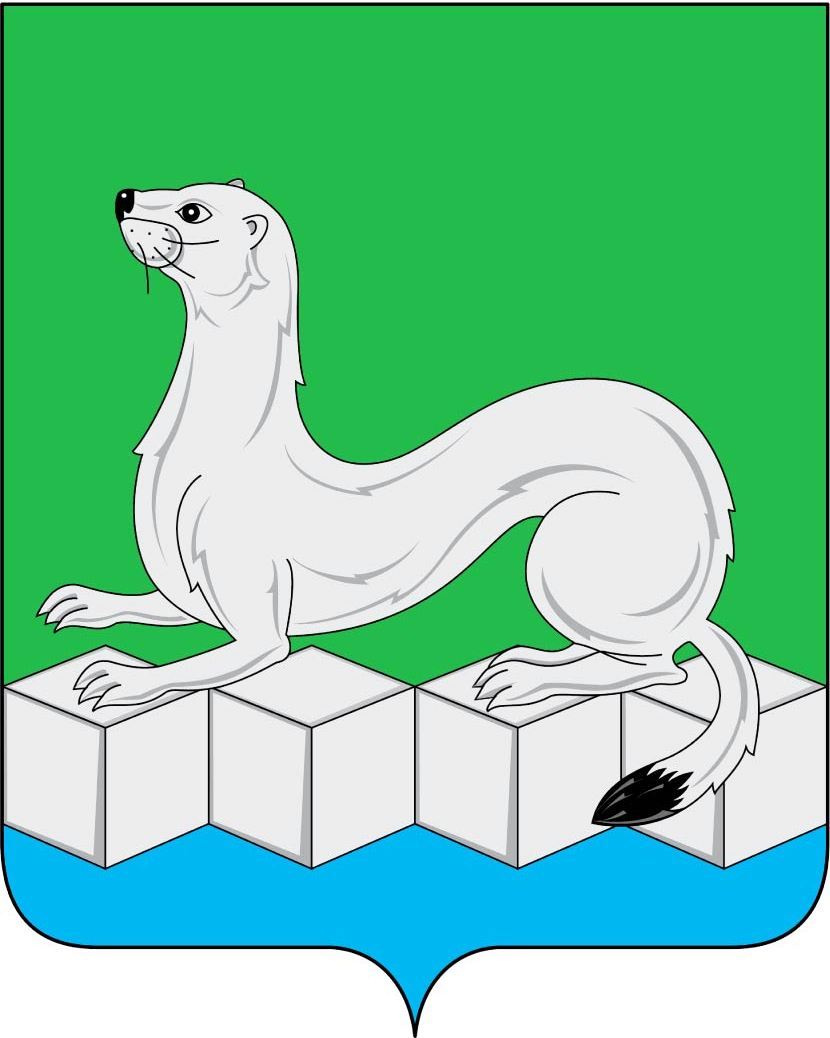 КОМИТЕТ ПО ОБРАЗОВАНИЮмуниципального районаУсольского районного муниципального образованияСвердлова ул., д.1, г.Усолье-Сибирское, Иркутская область, 665452тел./факс  (839543) 6-28-12    Е-mail:  komitet@uoura.ruОКПО 02106205, ОГРН 1023802142869, ИНН 3840002922, КПП 385101001КОМИТЕТ ПО ОБРАЗОВАНИЮмуниципального районаУсольского районного муниципального образованияСвердлова ул., д.1, г.Усолье-Сибирское, Иркутская область, 665452тел./факс  (839543) 6-28-12    Е-mail:  komitet@uoura.ruОКПО 02106205, ОГРН 1023802142869, ИНН 3840002922, КПП 38510100131.03.2015г    № 440РуководителямМБОУ, МБДОУ, МБУ ДО Мероприятия.Дата.Время.Место проведения.Ответственные.Приглашённые.Еженедельный мониторинг за  заболеваемостью ОРВИПо средам МБОУ МБДОУ района, МБУ «ЦРО»Руководители ОО района.Воскресенская Е.Н., методист МБУ «ЦРО»Горбановская В.Н., методист МБУ «ЦРО»День смеха.01.04.2016г.ОО района.Руководители ОО районаXII форум  «Образование Прибайкалья – 2016» ;Выставочно –конкурсные мероприятия форумаВ течение месяца04.04.2016г.-08.04.2016г.ИМВК СибэкспоцентрГ. ИркутскРуководители ОО района.Фестиваль робототехники в рамках XII Форума «Образование Прибайкалья-2016»05.04.2016г.г. Иркутск, Сибэкспоцентр, павильон 1, сектор «Школа информатизации» Руководители ООКирилюк К.А., методист МБУ «ЦРО»МБОУ «Тельминская СОШ», МБО «Белореченский лицей», МБОУ «Новомальтинская СОШ №13»Всемирный день здоровья. (Отмечается с 1948 г. по решению Всемирной Ассамблеи Здравоохранения ООН).            07.04.2016г.ОО района.Руководители ОО районаПроведение районных соревнований по легкоатлетическому кроссу в зачет спартакиады школьников Усольского района 2015-2016 уч.года.  07 .04.2016г.с.СосновкаУчастники согласно приказуСолоденин Н.И. , консультант отдела ОД и ДОРМО учителей-логопедов08.04.2016г.МБДОУ «Детский сад №28 «Светлячок» п.СреднийРуководители ОО района.Кузнецова Е.В., руководитель МБДОУ №28Областной конкурс квестов «Здоровье! Ау!». 25.03.2016г.- 14.04.2016г.ОО районаРуководители ОО района.Воскресенская Е.Н., методист МБУ «ЦРО»Участие в областных соревнованиях по легкой атлетике  «Мемориал Героев Тулунчан». 9-10.04.2016гг.ТулунУчастники согласно приказуСолоденин Н.И. , консультант отдела ОД и ДОЗаполнение квартальных отчётов в АИС «Мониторинг дошкольного, общего и дополнительного образования»11.04.2016г.-15.04.2016г.МБУ «ЦРО»Руководители ДОУГорбановская В.Н., методист МБУ «ЦРО»Аккредитация МБОУ « СОШ №7»11-13.04.2016г.с.СосновкаМуллина А. В., директор МБОУ «СОШ №7»Гуркова Т.В., гл. специалист отдела ОД и ДОАккредитация МБОУ «Новожилкинская СОШ»11-13.04.2016г.п.НовожилкиноВайвада Т. С ., директор МБОУ «Новожилкинская СОШ»Гуркова Т.В., гл. специалист отдела ОД и ДОИнспекционная проверка готовности ОУ к государственной итоговой аттестации 11.04.-10.05.2016г.В течение месяцаРуководители ОО районаГуркова Т.В., гл. специалист отдела ОД и ДОРМО учителей географии11.04. 2016г.10-00МБОУ «Буретская СОШ»Руководители ОО районаКоркин В.В., руководитель РМО учителей географии;Чемезова Е.В, методист МБУ «ЦРО»Курсовая подготовка «Содержание и технологии агробизнес-образования»11.04.2016г.-23.04.2016г.г.ИркутскГБПОУ ИО «Иркутский авиационный техникум»педагоги районаЧемезова Е.В, методист МБУ «ЦРО»Проведение муниципального этапа Всероссийских соревнований «Президентские спортивные игры» по стритболу и шашкам11.04.2016гп.БелореченскийУчастники согласно приказуСолоденин Н.И. , консультант отдела ОД и ДОВсемирный день авиации и космонавтики.  12.04.2016г.ОО района.Руководители ОО районаРайонный семинар для руководителей образовательных организаций и заместителей образовательных организаций по теме: «Научно-практическое образование в логике компетентностного подхода: проектная задача, проект и проектная деятельность»13.04.2016 г.10-00 часМБОУ «Белореченский лицей»Руководители ОО района.Тараканова М.И., директор МБОУ «Белореченский лицей»Ганьшина В.Н., заместитель директора МБОУ «Белореченский лицей»Маслова Н.М., директор МБУ «ЦРО»Участие в областной спартакиаде сельских школьников по легкоатлетическому кроссу. 13-15.04.2016г.п. Усть-ОрдынскийУчастники согласно приказуСолоденин Н.И. , консультант отдела ОД и ДОРМО инструкторов по ФИЗО14.04.2016г.МБДОУ «Детский сад №4 «Теремок» п.НовомальтинскРуководители ДОУБархатова С. В. ., руководитель МБДОУ №4, Дмитриева Т.И., инструктор по ФИЗО МБДОУ №15,Горбановская В.Н., методист МБУ «ЦРО»Заседание Районного детского парламента14.04.2016 г п.БелореченскийМБУДО «РЦВР»Члены Районного детского ПарламентаКондратова Л.Г, гл. специалист отдела ОД и ДОВыгрузка школьных баз данных 1С:ХроноГраф Школа 3.0до 15.04.2016г  ОО районаАндреева Н.Б., методист МБУ «ЦРО»Веретёнов А.С., ведущий инженер-программист МБУ «ЦРО»XVII районная научно-практическая конференция старшеклассников «Поиск. Исследование. Открытие»15.04.2016г.10-00 часМБОУ «Новомальтинская СОШ №13»Руководители ОО района.Лесков В.М., директор МБОУ «Новомальтинская СОШ №13»Маслова Н.М., директор МБУ «ЦРО»Секция по профориентации старшеклассников в рамках реализации проекта агробизнес-образования (в рамках  проведения РНПК старшеклассников)15.04.2016г.МБОУ «Новомальтинская СОШ №13»ИСХИ им. ЕжевскогоАдминистрация Усольского районаОО районаЧемезова Е.В., методист МБУ «ЦРО»XXVIIРегиональный профессиональный конкурс «Учитель года-2016»VII Региональный конкурс профессионального мастерства «Воспитатель года – 2016»16.04.2016г. – 25.04.2016г.г. ИркутскРуководители ОО района.Маслова Н.М., директор МБУ «ЦРО»Чемезова Е.В., методист МБУ «ЦРО»Мякишева Е.Ю., учитель начальных классов МБОУ «Белая СОШ»Иващенко Е.В., воспитатель МБДОУ детский сад №5 «Звёздочка»Психолого-медико-педагогическая комиссия18.04.2016г.  – 22.04.2016г.По отдельному графикуРуководители ОО района.Воскресенская Е.Н., методист МБУ «ЦРО»РМО для молодых специалистов, старших воспитателей и руководителей ДОУ19.04.2016г.МБДОУ детский сад №5 «Звездочка» п.Усолье-7Руководители ДОУНечаева М.А., старший воспитатель МБДОУ №5,Горбановская В.Н., методист МБУ «ЦРО»Предоставление справки о доходах руководителей МБОУ и членов их семейДо 20.04.2016гКомитет по образованию Доренская О. А. , специалист по правовым вопросам и кадровой работе комитета по образованиюПредоставление отчёта по организации питания ДОУ в территориальный отдел Управления Федеральной службы по надзору в сфере прав потребителей и благополучия человека по Иркутской области в г. Усолье-Сибирское и Усольском районе20.04.2016г.МБУ «ЦРО»Руководители ДОУГорбановская В.Н., методист МБУ «ЦРО»Участие в областной спартакиаде сельских школьников по волейболу среди юношей. 20-23.04.2016гп.Усть-ОрдынскийУчастники согласно приказуСолоденин Н.И. , консультант отдела ОД и ДОВыездное заседание районной КДН и ЗП21.04.2016гМБОУ «Мальтинская СОШ»Аверченко Е. Н. , директор МБОУ «Мальтинская СОШ»Приходько В. Н. , зам. председателя КомитетаЗаседание районного Совета отцов21 .04.2016г.Комитет по образованиюЧлены районного совета отцовКондратова Л.Г, гл. специалист отдела ОД и ДОМеждународный день Земли. (Отмечается   по решению ЮНЕСКО с целью объединения людей в деле защиты окружающей среды).22.04.2015г.ОУ района.Руководители ОУ районаРайонный семинар на тему «Создание условий в ДОУ для позитивной социализации дошкольников»22.04.2016г.МБДОУ «Детский сад №23 «Улыбка»Руководители ДОУВоронова Г.И., заведующий МБДОУ №23Горбановская В.Н., методист МБУ «ЦРО»Районный  конкурс исполнителей патриотической песни «Воинское братство»23.04.2016гРДК п. БелореченскийПриглашенные,Участники согласно заявкеИнформация по организации питания (по форме)до 25.04.2016 г.ОО районаРуководители ОО района.Воскресенская Е.Н., методист МБУ «ЦРО»Проведение муниципального этапа Всероссийских соревнований «Президентские состязания» (Здоровое поколение)25.04.2016г.п. БелореченскийУчастники согласно приказуСолоденин Н.И. , консультант отдела ОД и ДОКурсовая подготовка учителей «Технологии электронного обучения в образовательном процессе»25.04.2016г. -28.04.2016г.г.ИркутскЦентр информатизации образования ИГАУ ДПО ИРОпедагоги районаЧемезова Е.В., методист МБУ «ЦРО»XIII районная научно-практическая конференция юниоров27.04.2016г.МБОУ «Белая СОШ»Руководители ОО района.Ченских А.В., директор МБОУ «Белая СОШ»Маслова Н.М., директор МБУ «ЦРО»Участие в областной спартакиаде сельских школьников по волейболу среди юношей. 27-30.04.2016гп.Усть-ОрдынскийУчастники согласно приказуСолоденин Н.И. , консультант отдела ОД и ДОРайонный конкурс «Ученик года-2016»27-28.04.2016г.МБОУ «Белая СОШ» п. СреднийАринкина Н.М.. начальник отдела ОД и ДО Кондратова Л.Г, гл. специалист отдела ОД и ДОРМО воспитателей28.04.2016г.МБДОУ «Детский сад №15 «Родничок» п.МишелевкаРуководители ДОУЗагвоздина Н.М., заведующий МБДОУ №15Горбановская В.Н., методист МБУ «ЦРО»Предоставление отчёта об исполнении «дорожной карты» в территориальный отдел Управления Федеральной службы по надзору в сфере прав потребителей и благополучия человека по Иркутской области в г. Усолье-Сибирское и Усольском районе28.04.2016г.МБУ «ЦРО»Горбановская В.Н., методист МБУ «ЦРО»Районный фестиваль «Диалог цивилизаций»29.04.16-01.05.16Дополнительно уточнение датыМБОУ «Белореченская СОШ»Участники согласно заявкеАринкина Н.М.. начальник отдела ОД и ДОКондратова Л.Г, гл. специалист отдела ОД и ДОПриём документов на аттестацию для педагогических работников, подавших заявление в феврале 2016 г.Согласно срокам внутренней экспертизыМБУ «ЦРО Усольского района»Кирилюк К.А., методист МБУ «ЦРО»Занятия районного профильного класса по робототехнике и мехатроникеПо отдельному графикуИрГУПС, г. ИркутскРЦВР (Ардуино)Кирилюк К.А., методист МБУ «ЦРО», Юрышев Денис Эдуардович, методист МОУ ДОД РЦВРМОУ Белореченская СОШ, МОУ «Белореченский лицей»Проведение медицинского осмотра обучающихся, в рамках социально-психологического тестирования обучающихся на предмет раннего выявления немедицинского потребления наркотических средств и психотропных веществ в образовательных организациях Усольского районаПо отдельному графикуОО района Руководители ОО района.Воскресенская Е.Н., методист МБУ «ЦРО»Отчетность по организации курсовой подготовке за I кварталПо графикуОО районаРуководители ОО районаЧемезова Е.В., методист МБУ «ЦРО»Организация работы наградной комиссииПо графикуМБУ «ЦРО»Руководители ОО районаКомитет по образованиюЧемезова Е.В., методист МБУ «ЦРО»Заполнение данных АИС «Комплектование ДОУ»в течение месяцаМБУ «ЦРО»Горбановская В.Н., методист МБУ «ЦРО»Заполнение отчётов АИС «Мониторинг дошкольного образования»в течение месяцаМБУ «ЦРО»Горбановская В.Н., методист МБУ «ЦРО»Районная военно –спортивная игра «Зарница»Информация дополнительноИнформация дополнительноУчастники согласно заявкеСолоденин Н.И. , консультант отдела ОД и ДО Отдел культуры и молодежной политикиЗанятия районного профильного физико-математического классаДата будет сообщена дополнительноФГБОУ ВО «ИРНИТУ»МОУ «Белореченский лицей»Богомолова Л.Н., методист МБУ «ЦРО»Мурзина Е.Г., руководитель классаМБОУ «Мишелевская СОШ»МБОУ «СОШ №20»МБОУ «СОШ №7»МБОУ «Белореченский лицей»Мониторинг скорости сети ИнтернетЕженедельно в течение месяцаОО районаРуководители ОО районаАндреева Н.Б.., методист МБУ «ЦРО»Сбор РИС планирование ЕГЭ, ОГЭ.В течение месяцаКомитет по образованиюРуководители ОО районаГуркова Т.В. гл. специалист отдела ОД и ДОСдача дистанционного зачета по процедуре ЕГЭ, ОГЭ.В течении месяцаКомитет по образованиюГуркова Т.В. гл. специалист отдела ОД и ДОРабота с официальными сайтами ОО районаВ течение месяцаОО районаРуководители ОО районаАндреева Н.Б.., методист МБУ «ЦРО»Работа с сайтом Комитета по образованию (http://www.uoura.ru/) и со СМИ.В течение месяцаСайт Комитета по образованию (http://www.uoura.ru/)СМИ.Руководители ОО района.Андреева Н.Б.., методист МБУ «ЦРО»